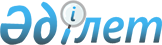 Об утверждении Правил расчета коэффициентов, характеризующих убыточность страховой (перестраховочной) организации
					
			Утративший силу
			
			
		
					Постановление Правления Агентства Республики Казахстан по регулированию и надзору финансового рынка и финансовых организаций от 25 марта 2006 года N 83. Зарегистрировано в Министерстве юстиции Республики Казахстан 2 мая 2006 N 4218. Утратило силу постановлением Правления Национального Банка Республики Казахстан от 19 декабря 2015 года № 240      Сноска. Утратило силу постановлением Правления Национального Банка РК от 19.12.2015 № 240 (вводится в действие по истечении десяти календарных дней после дня его первого официального опубликования).      Сноска. В наименовании и пункте 1, а также в наименовании Приложения к Правилам расчета коэффициента убыточности страховой (перестраховочной) организации слова "коэффициента убыточности" заменены словами "коэффициентов, характеризующих убыточность" постановлением Правления Агентства РК по регулированию и надзору фин. рынка и фин. организаций от 25 июня 2007 г. N 181 (вводится в действие по истечении 14 дней со дня гос. регистрации).       В целях объективной оценки результатов страховой деятельности и единообразного подхода к расчету финансовых показателей, характеризующих эффективность страхового бизнеса, а также для получения анализа убыточности по всем классам страхования, возможности прогнозирования развития рынка страховых услуг и мониторинга принятых страховыми организациями рисков Правление Агентства Республики Казахстан по регулированию и надзору финансового рынка и финансовых организаций (далее - Агентство) ПОСТАНОВЛЯЕТ: 

      1. Утвердить прилагаемые Правила расчета коэффициентов, характеризующих убыточность страховой (перестраховочной) организации. 

      2. Настоящее постановление вводится в действие по истечении четырнадцати дней со дня государственной регистрации в Министерстве юстиции Республики Казахстан. 

      3. Департаменту надзора за субъектами страхового рынка и другими финансовыми организациями (Каримуллин А.А.): 

      1) совместно с Юридическим департаментом (Байсынов М.Б.) принять меры к государственной регистрации в Министерстве юстиции Республики Казахстан настоящего постановления; 

      2) в десятидневный срок со дня принятия настоящего постановления довести настоящее постановление до сведения заинтересованных подразделений Агентства, страховых (перестраховочных) организаций, актуариев, Объединения юридических лиц "Ассоциация финансистов Казахстана", Общественного объединения "Общество Актуариев Казахстана". 

      4. Отделу международных отношений и связей с общественностью (Пернебаев Т.Ш.) принять меры к публикации настоящего постановления в средствах массовой информации Республики Казахстан. 

      5. Контроль за исполнением настоящего постановления возложить на заместителя Председателя Агентства Узбекова Г.Н.       Председатель 

Утверждены            

постановлением Правления    

Агентства Республики Казахстан 

по регулированию и надзору   

финансового рынка и       

финансовых организаций      

от 25 марта 2006 года N 83     

Правила расчета коэффициентов, характеризующих 

убыточность страховой (перестраховочной) организации        Сноска. В наименовании Правил расчета коэффициента убыточности страховой (перестраховочной) организации слова "коэффициента убыточности" заменены словами "коэффициентов, характеризующих убыточность" постановлением Правления Агентства РК по регулированию и надзору фин. рынка и фин. организаций от 25 июня 2007 г. N 181 (вводится в действие по истечении 14 дней со дня гос. регистрации).       Настоящие Правила разработаны в целях реализации статей 43 , 75-1 Закона Республики Казахстан "О страховой деятельности" и определяют порядок расчета коэффициентов, характеризующих убыточность (коэффициент убыточности, коэффициент затрат, комбинированный коэффициент) страховой (перестраховочной) организации. 

      Сноска. Преамбула с изменениями, внесенными постановлением Правления Агентства РК по регулированию и надзору фин. рынка и фин. организаций от 25 июня 2007 г. N 181 (вводится в действие по истечении 14 дней со дня гос. регистрации).  

Глава 1. Общие положения       1. В настоящих Правилах используются следующие понятия:



      1) заработанная страховая премия - часть страховой премии, относящаяся к истекшей части срока действия полиса;



      2) полисный год - период между датой начала срока действия и датой окончания срока действия полиса;



      3) расходы на урегулирование - сумма дополнительных расходов страховой (перестраховочной) организации по приобретению услуг (услуг оценщиков и юридических услуг), связанных с осуществлением страховых выплат;



      4) чистая заработанная страховая премия - часть страховой премии, относящаяся к истекшей части срока действия полиса, без учета доли перестраховщика;



      5) чистая сумма выплат - сумма страховых выплат без учета доли перестраховщика;



      6) понесенные убытки - включают в себя страховые выплаты, расходы на урегулирование, а также изменение в резервах убытков за период расчета;



      7) чистая сумма изменений в резервах убытков - изменения в резервах убытков без учета доли перестраховщика;



      8) расходы - расходы по выплате комиссионного вознаграждения, налоговые сборы, взносы в АО "Фонд гарантирования страховых выплат", административные расходы и прочие, за исключением расходов на урегулирование.

      Сноска. Пункт 1 в редакции постановления Правления Агентства РК по регулированию и надзору фин. рынка и фин. организаций от 15.07.2010 № 106 (порядок введения в действие см. п. 2).



      2. Расчет коэффициентов, характеризующих убыточность страховой (перестраховочной) организации распространяется на все классы (виды) страхования, за исключением классов (видов) накопительного страхования.

      Сноска. Пункт 2 с изменениями, внесенными постановлением Правления Агентства РК по регулированию и надзору фин. рынка и фин. организаций от 25 июня 2007 г. N 181 (вводится в действие по истечении 14 дней со дня гос. регистрации). 



      3. Все страховые премии и убытки, используемые для расчета, относятся к одному полисному году. 



      4. Страховые (перестраховочные) организации ежемесячно, не позднее 18.00 часов времени города Астана пятого рабочего дня месяца, следующего за отчетным, представляют отчет о расчете коэффициентов, характеризующих убыточность согласно приложению к настоящим Правилам (далее - отчет). 

      Сноска. Пункт 4 с изменениями, внесенными постановлениями Правления Агентства РК по регулированию и надзору фин. рынка и фин. организаций от 30.04.2007 N 125 (вводится в действие с 01.08.2007); от 25.06.2007 N 181 (вводится в действие по истечении 14 дней со дня гос. регистрации); от 29.04.2009 N 90 (порядок введения в действие см. п. 2 ). 



      4-1. Отчет представляется на электронном и бумажном носителях. Отчет на бумажном носителе по состоянию на отчетную дату подписываются первым руководителем (на период его отсутствия – лицом, его замещающим), главным бухгалтером страховой (перестраховочной) организации, заверяется печатью страховой (перестраховочной) организации, подтверждается актуарием и представляется в уполномоченный орган, а также хранится в страховой (перестраховочной) организации.

      По требованию уполномоченного органа страховая (перестраховочная) организация не позднее двух рабочих дней со дня получения запроса представляет отчетность по состоянию на определенную дату на бумажном носителе.

      Идентичность данных, представляемых на электронном носителе, данным на бумажном носителе обеспечивается первым руководителем страховой (перестраховочной) организации (на период его отсутствия – лицом, его замещающим) и главным бухгалтером.

      Отчет на электронном носителе представляется с использованием транспортной системы гарантированной доставки информации с криптографическими средствами защиты, обеспечивающей конфиденциальность и некорректируемость представляемых данных.

      Сноска. Глава 1 дополнена пунктом 4-1 в соответствии с постановлением Правления Агентства РК по регулированию и надзору фин. рынка и фин. организаций от 30.04.2007 N 125 (вводится в действие с 01.08.2007); в редакции постановления Правления АФН РК от 03.09.2010 № 131 (вводится в действие по истечении четырнадцати календарных дней со дня его гос. регистрации в МЮ РК).



      4-2. Единица измерения, используемая при составлении отчета, устанавливается в тысячах тенге. Сумма менее пятисот тенге в отчете округляется до нуля, а сумма равная пятистам тенге и выше, округляется до тысячи тенге. 

      Сноска. Глава 1 дополнена пунктом 4-2 в соответствии с постановлением Правления Агентства РК по регулированию и надзору фин. рынка и фин. организаций от 30 апреля 2007 г. N 125 (вводится в действие с 1 августа 2007 г.).  

Глава 2. Порядок расчета коэффициентов, 

характеризующих убыточность       Сноска. Наименование главы 2 с изменениями, внесенными постановлением Правления Агентства РК по регулированию и надзору фин. рынка и фин. организаций от 25 июня 2007 г. N 181 (вводится в действие по истечении 14 дней со дня гос. регистрации).



      5. Комбинированный коэффициент рассчитывается как сумма коэффициента убыточности и коэффициента затрат. 

      Сноска. Пункт 5 в редакции постановления Правления Агентства РК по регулированию и надзору фин. рынка и фин. организаций от 25 июня 2007 г. N 181 (вводится в действие по истечении 14 дней со дня гос. регистрации). 



      6. Расчет коэффициента убыточности необходимо производить как с учетом доли перестраховщика, так и без учета доли перестраховщика. 

      Сноска. В пункте 6 и далее по тексту слова "показателя убытков", "Показатель убытков", "показатель убытков" заменены соответственно словами "коэффициента убыточности", "Коэффициент убыточности", "коэффициент убыточности" - постановлением Правления Агентства РК по регулированию и надзору фин. рынка и фин. организаций от 25 июня 2007 г. N 181 (вводится в действие по истечении 14 дней со дня гос. регистрации). 



      7. Коэффициент убыточности с учетом доли перестраховщика рассчитывается по каждому классу страхования отдельно либо по всему страховому портфелю страховой (перестраховочной) организации, как отношение суммы понесенных убытков к сумме заработанных страховых премий по формуле: Коэффициент убыточности     Понесенные убытки 

с учетом доли          = ----------------------------* 100% 

перестраховщика          Заработанные страховые премии 

      8. Коэффициент убыточности без учета доли перестраховщика рассчитывается по каждому классу страхования отдельно либо по всему страховому портфелю страховой (перестраховочной) организации, как отношение суммы понесенных убытков без учета доли перестраховщика к сумме чистых заработанных страховых премий, по формуле:                            Понесенные убытки без учета доли 

Коэффициент убыточности              перестраховщика 

без учета доли         = ---------------------------------- * 100% 

перестраховщика          Чистые заработанные страховые премии 

      9. Коэффициент затрат рассчитывается по всему страховому портфелю страховой (перестраховочной) организации, как отношение расходов к сумме чистых заработанных страховых премий по формуле:                                    Расходы 

Коэффициент затрат = ------------------------------------- * 100% 

                     Чистые заработанные страховые премии 

  

      Сноска. В пункте 9 и далее по тексту слова "показатель затрат", "Показатель затрат" заменены соответственно словами "коэффициент затрат", "Коэффициент затрат" постановлением Правления Агентства РК по регулированию и надзору фин. рынка и фин. организаций от 25.06.2007 N 181 (вводится в действие по истечении 14 дней со дня гос. регистрации); с изменениями, внесенными постановлением Правления Агентства РК по регулированию и надзору фин. рынка и фин. организаций от 15.07.2010 № 106 (порядок введения в действие см. п. 2).



      10. Комбинированный коэффициент характеризует общую эффективность страховой деятельности и финансовое положение страховой (перестраховочной) организации. Расчет комбинированного коэффициента производится как с учетом доли перестраховщика, так и без учета доли перестраховщика. 

      Сноска. В пункте 10 и далее по тексту слова "Коэффициент убыточности", "коэффициента убыточности", "коэффициенту убыточности" заменены соответственно словами "Комбинированный коэффициент", "комбинированного коэффициента", "комбинированному коэффициенту" - постановлением Правления Агентства РК по регулированию и надзору фин. рынка и фин. организаций от 25 июня 2007 г. N 181 (вводится в действие по истечении 14 дней со дня гос. регистрации). 



      11. Комбинированный коэффициент с учетом доли перестраховщика, включает в себя коэффициент убыточности с учетом доли перестраховщика и коэффициент затрат и определяется по следующей формуле:                              Коэффициент убыточности с учетом 

Комбинированный коэффициент с       доли перестраховщика 

учетом доли перестраховщика    = + Коэффициент затрат 

      12. Комбинированный коэффициент без учета доли перестраховщика, включает в себя коэффициент убыточности без учета доли перестраховщика и коэффициент затрат и определяется по следующей формуле:                             Коэффициент убыточности без учета 

Комбинированный коэффициент         доли перестраховщика 

без учета доли          = + Коэффициент затрат перестраховщика  

Глава 3. Дополнительные положения 

      13. Анализ финансового положения страховой (перестраховочной) организации производится по комбинированному коэффициенту, расчет которого указывается в приложении к настоящим Правилам. 



      14. В случае, если комбинированный коэффициент превышает сто процентов, уполномоченный орган вправе рекомендовать акционерам принять меры по финансовому оздоровлению страховой (перестраховочной) организации, включая выдачу рекомендаций, указанных в статье 53 Закона Республики Казахстан "О страховой деятельности".  

Глава 4. Заключительные положения       15. Вопросы, неурегулированные настоящими Правилами, разрешаются в порядке, установленном законодательством Республики Казахстан. 

Приложение               

к Правилам расчета коэффициентов, 

характеризующих убыточность страховой

(перестраховочной) организации          Сноска. Приложение в редакции постановления Правления Агентства РК по регулированию и надзору фин. рынка и фин. организаций от 15.07.2010 № 106 (порядок введения в действие см. п. 2); с изменениями, внесенными постановлением Правления АФН РК от 03.09.2010 № 131 (вводится в действие по истечении четырнадцати календарных дней со дня его гос. регистрации в МЮ РК).         Отчет о расчете комбинированного коэффициента

             страховой (перестраховочной) организации

       ________________________________________________________

       (наименование страховой (перестраховочной) организации)           по состоянию на "1" ____________ 20 ___ года                                                   (в тысячах тенге)продолжение таблицыПервый руководитель (на период его отсутствия – лицо, его

замещающее)

_____________________________________________________________________

            (фамилия, имя, при наличии - отчество) (подпись)

Главный бухгалтер ___________________________________________________

                   (фамилия, имя, при наличии - отчество) (подпись)

Исполнитель: ___________________________ _________ __________________

             (должность, фамилия и имя)  (подпись) (номер телефона)

Дата подписания отчета "_____" __________ 20_____ года.

Место для печати
					© 2012. РГП на ПХВ «Институт законодательства и правовой информации Республики Казахстан» Министерства юстиции Республики Казахстан
				№Наименование классов

страхованияЗарабо-

танные

страховые

премииЗарабо-

танные

страховые

премииВыплатыВыплатыИзменения

в резервах

убытковИзменения

в резервах

убытков№Наименование классов

страхованияВ

с

е

г

оЧистая

сумма

зарабо-

танных

премийВ

с

е

г

оЧистая

сумма

выплатВ

с

е

г

оЧистая

сумма

изме-

нений в

резервах

убытков123456781Обязательное страхование1.1страхование гражданско-

правовой ответственности

владельцев транспортных

средств1.2страхование гражданско-

правовой ответственности

перевозчика перед

пассажирами1.3страхование в

растениеводстве1.4страхование гражданско-

правовой ответственности

частных нотариусов1.5экологическое страхование1.6страхование гражданско-

правовой ответственности

аудиторских организаций1.7страхование гражданско-

правовой ответственности

туроператора и турагента1.8страхование гражданско-

правовой ответственности

владельцев объектов,

деятельность которых

связана с опасностью

причинения вреда третьим

лицам1.9Страхование работника от

несчастных случаев при

исполнении им трудовых

(служебных) обязанностей1.10иные виды (классы)

страхования2Добровольное личное

страхование2.1страхование жизни2.2Аннуитетное страхование,

в том числе:2.2.1договоры пенсионного

аннуитета, заключенные в

соответствии с Законом

Республики Казахстан от

20 июня 1997 года "О

пенсионном обеспечении в

Республике Казахстан"2.2.2договоры аннуитета,

заключенные в

соответствии с Законом

Республики Казахстан от 7

февраля 2005 года "Об

обязательном страховании

работника от несчастных

случаев при исполнении им

трудовых (служебных)

обязанностей"2.2.3иные виды аннуитетного

страхования2.3Исключена постановлением Правления АФН РК от 03.09.2010 № 131

(вводится в действие по истечении четырнадцати календарных

дней со дня его гос. регистрации в МЮ РК)Исключена постановлением Правления АФН РК от 03.09.2010 № 131

(вводится в действие по истечении четырнадцати календарных

дней со дня его гос. регистрации в МЮ РК)Исключена постановлением Правления АФН РК от 03.09.2010 № 131

(вводится в действие по истечении четырнадцати календарных

дней со дня его гос. регистрации в МЮ РК)Исключена постановлением Правления АФН РК от 03.09.2010 № 131

(вводится в действие по истечении четырнадцати календарных

дней со дня его гос. регистрации в МЮ РК)Исключена постановлением Правления АФН РК от 03.09.2010 № 131

(вводится в действие по истечении четырнадцати календарных

дней со дня его гос. регистрации в МЮ РК)Исключена постановлением Правления АФН РК от 03.09.2010 № 131

(вводится в действие по истечении четырнадцати календарных

дней со дня его гос. регистрации в МЮ РК)Исключена постановлением Правления АФН РК от 03.09.2010 № 131

(вводится в действие по истечении четырнадцати календарных

дней со дня его гос. регистрации в МЮ РК)2.4Исключена постановлением Правления АФН РК от 03.09.2010 № 131

(вводится в действие по истечении четырнадцати календарных

дней со дня его гос. регистрации в МЮ РК)Исключена постановлением Правления АФН РК от 03.09.2010 № 131

(вводится в действие по истечении четырнадцати календарных

дней со дня его гос. регистрации в МЮ РК)Исключена постановлением Правления АФН РК от 03.09.2010 № 131

(вводится в действие по истечении четырнадцати календарных

дней со дня его гос. регистрации в МЮ РК)Исключена постановлением Правления АФН РК от 03.09.2010 № 131

(вводится в действие по истечении четырнадцати календарных

дней со дня его гос. регистрации в МЮ РК)Исключена постановлением Правления АФН РК от 03.09.2010 № 131

(вводится в действие по истечении четырнадцати календарных

дней со дня его гос. регистрации в МЮ РК)Исключена постановлением Правления АФН РК от 03.09.2010 № 131

(вводится в действие по истечении четырнадцати календарных

дней со дня его гос. регистрации в МЮ РК)Исключена постановлением Правления АФН РК от 03.09.2010 № 131

(вводится в действие по истечении четырнадцати календарных

дней со дня его гос. регистрации в МЮ РК)2.5страхование от несчастных

случаев2.6страхование на случай

болезни2.7иные виды (классы)

страхования3Добровольное

имущественное страхование3.1страхование

автомобильного транспорта3.2страхование

железнодорожного

транспорта3.3страхование воздушного

транспорта3.4страхование водного

транспорта3.5страхование грузов3.6страхование имущества, за

исключением пунктов

3.1-3.5 настоящего отчета3.7страхование гражданско-

правовой ответственности

владельцев автомобильного

транспорта3.8страхование гражданско-

правовой ответственности

владельцев воздушного

транспорта3.9страхование гражданско-

правовой ответственности

владельцев водного

транспорта3.10страхование гражданско-

правовой ответственности,

за исключением классов,

указанных в пунктах

3.7-3.9 настоящего отчета3.11страхование займов3.12ипотечное страхование3.13страхование гарантий и

поручительств3.14страхование от прочих

финансовых убытков3.15страхование убытков

финансовых организаций,

за исключением классов,

указанных в строках

3.11-3.143.16титульное страхование3.17страхование судебных

расходов3.18иные виды (классы)

страхования4По всему страховому

портфелюРасходы

на уре-

гулиро-

ваниеРас-

ходыПока-

затель

убытков

с учетом

доли

пере-

страхов-

щика, %

((5)+(7)+

(9))/(3)Пока-

затель

убытков

без учета

доли

пере-

страхов-

щика, %

((6)+(8)+

(9))/(4)Пока-

затель

затрат,

%

(10)/(4)Комбини-

рованный

коэффи-

циент с

учетом

доли пере-

страхов-

щика, %

(11)+(13)Комбини-

рованный

коэффи-

циент

без учета

доли пере-

страхов-

щика, %

(12)+(13)9101112131415хххххххххххххххххххххххххххххххххххххххххххххххххххххххххххххххххххххххххххххххххххххххххххххххххххххххххххххххххххххххххххххххххххххххххххххххх